NIEDŁUGO WAKACJE!Wiecie kochani, że to już ostatni tydzień zajęć i zabawy kształcenia na odległość przed wakacjami!https://www.youtube.com/watch?v=6OADiBqDusA1. Zaczynamy od zabawy ruchowej, bo bardzo lubimy się ruszać.https://www.youtube.com/watch?v=i76ClBnx2Ik&feature=youtu.be2.Czy lubicie podróżować? Wiemy, że tak. Ciekawe jesteśmy czym wybierzecie się na wakacje? samochodem, pociągiem, samolotem, rowerem…Spróbujcie nazwać wszystkie środki lokomocji; wyklaszczcie sylaby i spróbujcie je policzyć.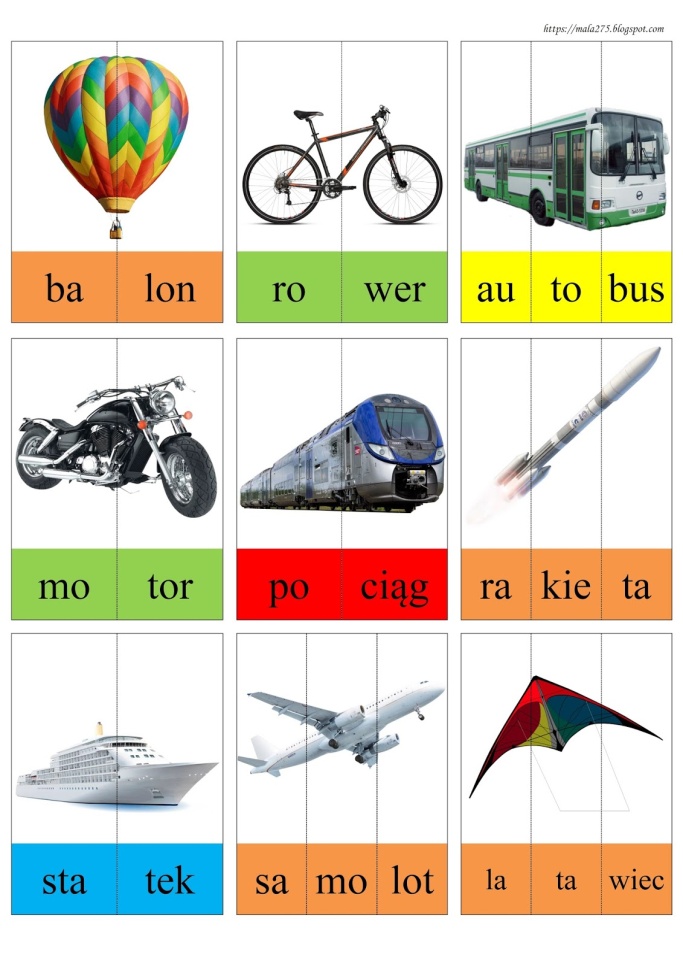 3.Rozwiążcie zagadki o różnych środkach lokomocji.Pędzi po torze szybko, z daleka,bo tłum podróżnych na stacji czeka. (pociąg)Ma skrzydła, choć nie jest ptakiem.Lata podniebnym szlakiem. (samolot)Ma maskę, a pod nią konie,cylindry – nie na głowie.A w środku siedzi człowiek. (samochód)Ta wielka latająca maszynaowada – ważkę, przypomina. (helikopter)Narysuj lub namaluj ulubiony pojazd.Zabawa w skojarzenia: „Z jakim miejscem się kojarzą?”szyszka, szpilki, sowa, jagody, poziomki – las;muszla, piasek, statek, parasol plażowy, latarnia morska – morze;plecak, kolejka linowa, szarotka, trapery – góry;kwiaty, pszczoła, żaba, motyl – łąka;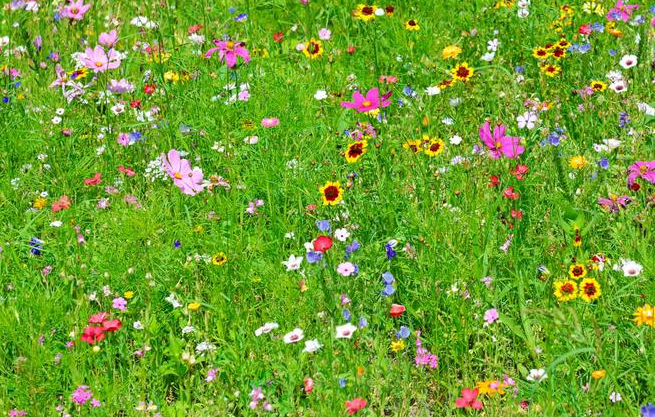 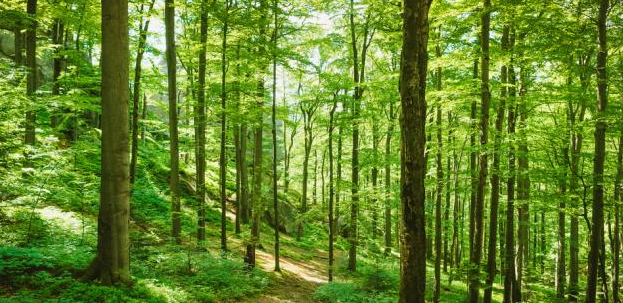 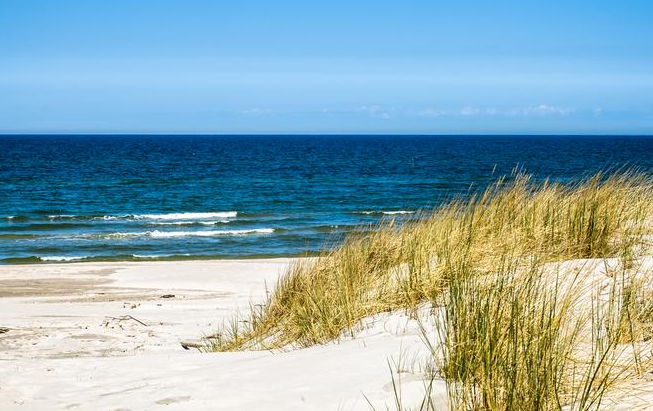 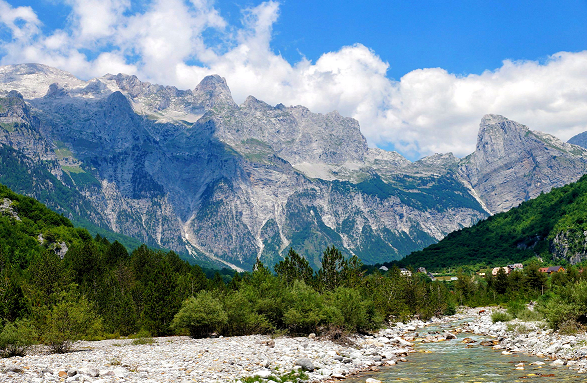 6.Zabawa pantomimiczna „ Odgadnij, co będę robił podczas wakacji”.Dzieci naśladują czynności, które można wykonywać podczas letniego wypoczynku. Rodzic odgaduje, o jaką czynność chodzi. (np. pływać, chodzić po górach, opalać się, jeździć na rowerze itp.)